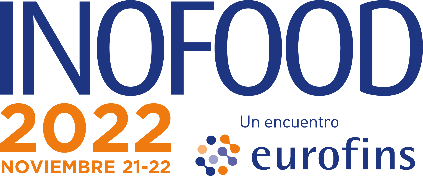 ACTUALIZANDO A LA INDUSTRIA DE LOS ALIMENTOS II MUESTRA POSTERS - INOFOODFORMULARIO INSCRIPCIÓN POSTER INOFOOD 2022REGISTRATION POSTER FORM INOFOOD 2022Los posters aceptados serán exhibidos los días 21 y 22 de noviembre en la VII CUMBRE INOFOOD, VI EXPO y II Muestra de Posters, del 21-22 de noviembre de 2022 en las salas del Metropolitan Santiago Convention & Event Center.The accepted posters will be exhibited on November 21th and 22th at the VII CUMBRE INOFOOD, VI EXPO y II Muestra de Posters, del 21-22 de noviembre de 2022 At Metropolitan Santiago Convention & Event CenterENVÍE ESTE FORMULARIO A / SEND THIS FORM TO contacto@inofood.cl and to organizacion@inofood.cl;Cell ph. (569) 95371112 DATOS DE CONTACTO/ CONTACT DETAILSLISTA DE INSCRITOS/ REGISTRATION LISTVALOR TRABAJO INSCRITO / REGISTRATION POSTER VALUEVALORES EXENTOS DE IVADATOS DE FACTURACION/ INFORMATION TO INVOICEHACE ORDEN DE COMPRA / Marque con X (válido para Chile/ only for Chile)FORMA DE PAGO/ PAYMENT (Transferencia bancaria o Tarjeta de Crédito/ Wire transfer or Credit Card)El comprobante de depósito debe ser enviado a más tardar cinco días hábiles posteriores al envío del formulario/ Please send the receipt of deposit during the following five days from the sent of the form.IMPORTANTE: Por favor considerar que la organización deberá recibir el pago del evento poranticipado para permitir el acceso. / The payment should be due before the beginning of the event.POLITICA DE SUSTITUCION Y ANULACION/ CHANGE OF PERSON AND ANULATION POLICYLas anulaciones pueden realizarse hasta el día 31 de octubre de 2022, posteriormente solo puede reemplazar el nombre del inscrito. Toda anulación tendrá una penalización de $40.000 pesos por gastos de administración. Envíe el requerimiento a organizacion@inofood.clAnulation before October 31, after that date only replacement of name can be asked. Anulations have a charge of US$50. Send the requirement to organizacion@inofood.clLa inscripción es intransferible y pertenece sólo a la persona inscrita/ Registration is not transferable.**Nota: Se solicitará pase de movilidad si existe el requerimiento en esa fecha.Nombre/Name	Apellido/Last nameEmpresa o Institución/ OrganizationTeléfono/Phone	E-mailNombre/ NameApellido/ Last nameE-mailValor enCLPValor en USD/Cost USDTOTALTARIFA GENERAL EN DÓLARES AMERICANOS/ PRICE IN US DOLLARSValor en peso Chileno CLPValor USD/ Cost USDInscripción Incluye / Registrarion IncludesPrimer trabajo inscrito/ First poster registered$250.000USD 3001 acceso a todas las conferencias y ala EXPOINOFOOD/ 1 access to all conferences and EXPOINOFOODSegundo trabajo inscrito /Second poster and beyond registered$100.000USD 1301 acceso a todas las conferencias y a la EXPOINOFOOD/ 1 access to all conferences and EXPOINOFOODRazón Social/Invoice to:RUT/	Giro/ActivityDirección/AddressComuna/Zip Code	Ciudad/City	País/ CountryTel,/ Phone	Fax	E-mailA la atención/Send to:	Firma/SignatureSINO□ Depósito o Transferencia Electrónica  para cuentas en Chile                                                                   Cuenta corriente N°24025992 Banco BCI, RUT 99.521.990-5 A nombre de EUROFINS TESTING CHILE S.A. Importante: Enviar colilla de depósito o comprobante de transferencia electrónica a organizacion@inofood.cl con copia a ElenaSanchez@eurofins.com  indicando nombre de la empresa y a que inscrito corresponde.                                      □ Depósito o Transferencia Electrónica Cuentas del extranjero / Deposit or Wire Transfer  Foreign accounts                                                                       Beneficiary: EUROFINS TESTING CHILE S.A.Bank: Banco Crédito InversionesDollar Account Number: 11055588Office: Main Office Address: Huérfanos 1134City: SantiagoCountry: ChileBank Identification or SWIFT Code:  CREDCLRMImportante: Enviar colilla de depósito o comprobante de transferencia electrónica a organizacion@inofood.cl con copia a ElenaSanchez@eurofins.com ./Send the Deposit receipt or proof of electronic transfer to organizacion@inofood.cl with a copy to ElenaSanchez@eurofins.com.Please give name of the Company and name of registered person.                                      